INDICAÇÃO Nº 639/2023Assunto: Solicita ao Exmo. Sr. Prefeito Municipal, que determine ao setor competente, que realize a manutenção e tapa buraco na Rua Pedro Ercolin, Residencial Grêmio, conforme especifica.Senhor Presidente:INDICO, ao Sr. Prefeito Municipal, nos termos do Regimento Interno desta Casa de Leis, que se digne Sua Excelência determinar ao setor competente da Administração, a execução de manutenção e tapa buraco na Rua Pedro Ercolin, Residencial Grêmio.Tal medida se faz necessária, uma vez que se trata de uma via que dá acesso a diversas chácaras e residências nesse bairro, sendo que se encontra totalmente desnivelado e esburacado, impedindo que os moradores consigam transitar pelo local e também que outros veículos tenham acesso a essas chácaras. Há informações, inclusive, que o resgate foi acionado para atender um desses moradores, e não conseguiu chegar ao local por conta do péssimo estado da rua.SALA DAS SESSÕES, 27 de março de 2023.WASHINGTON BORTOLOSSIVereador – Cidadania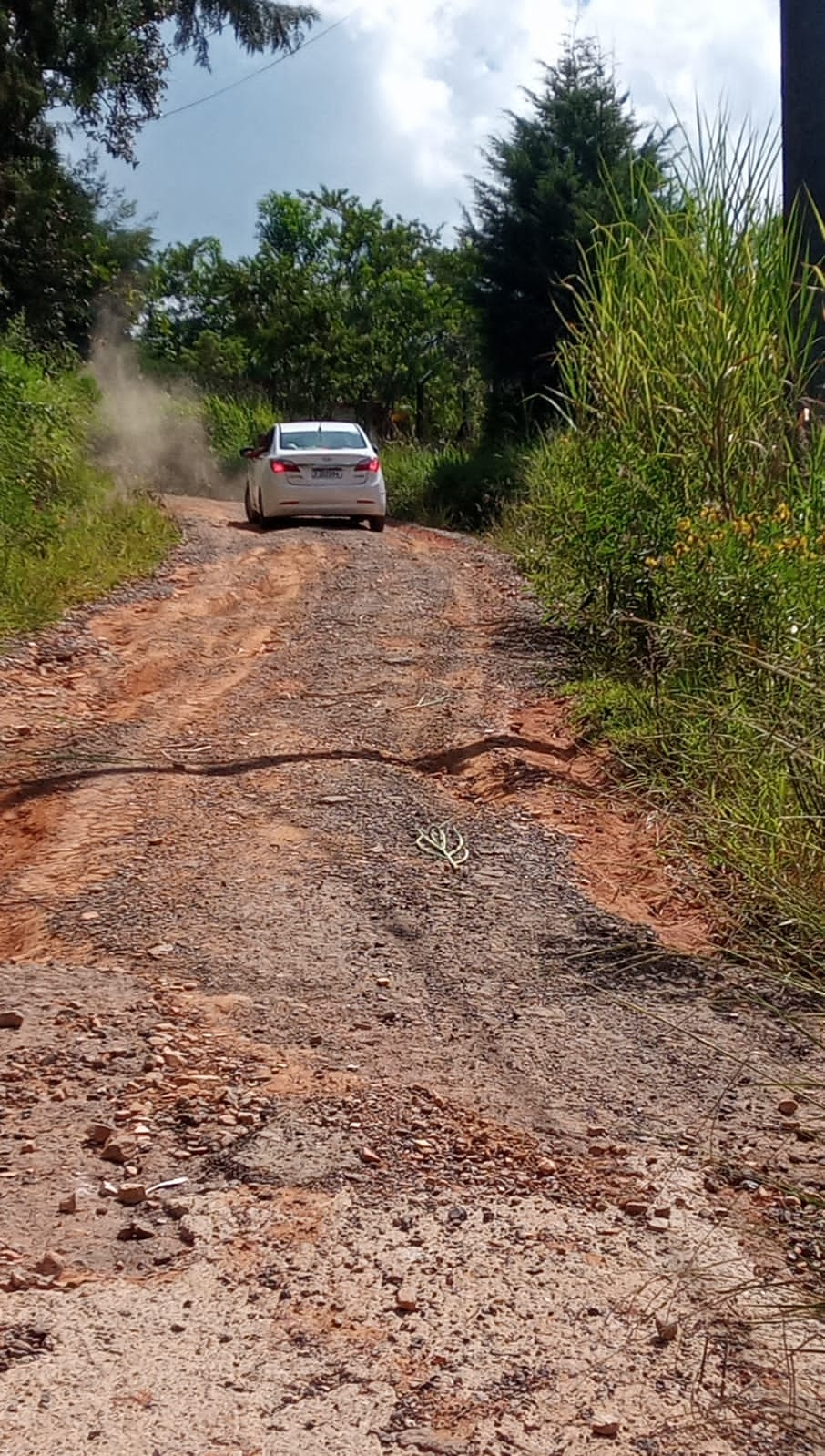 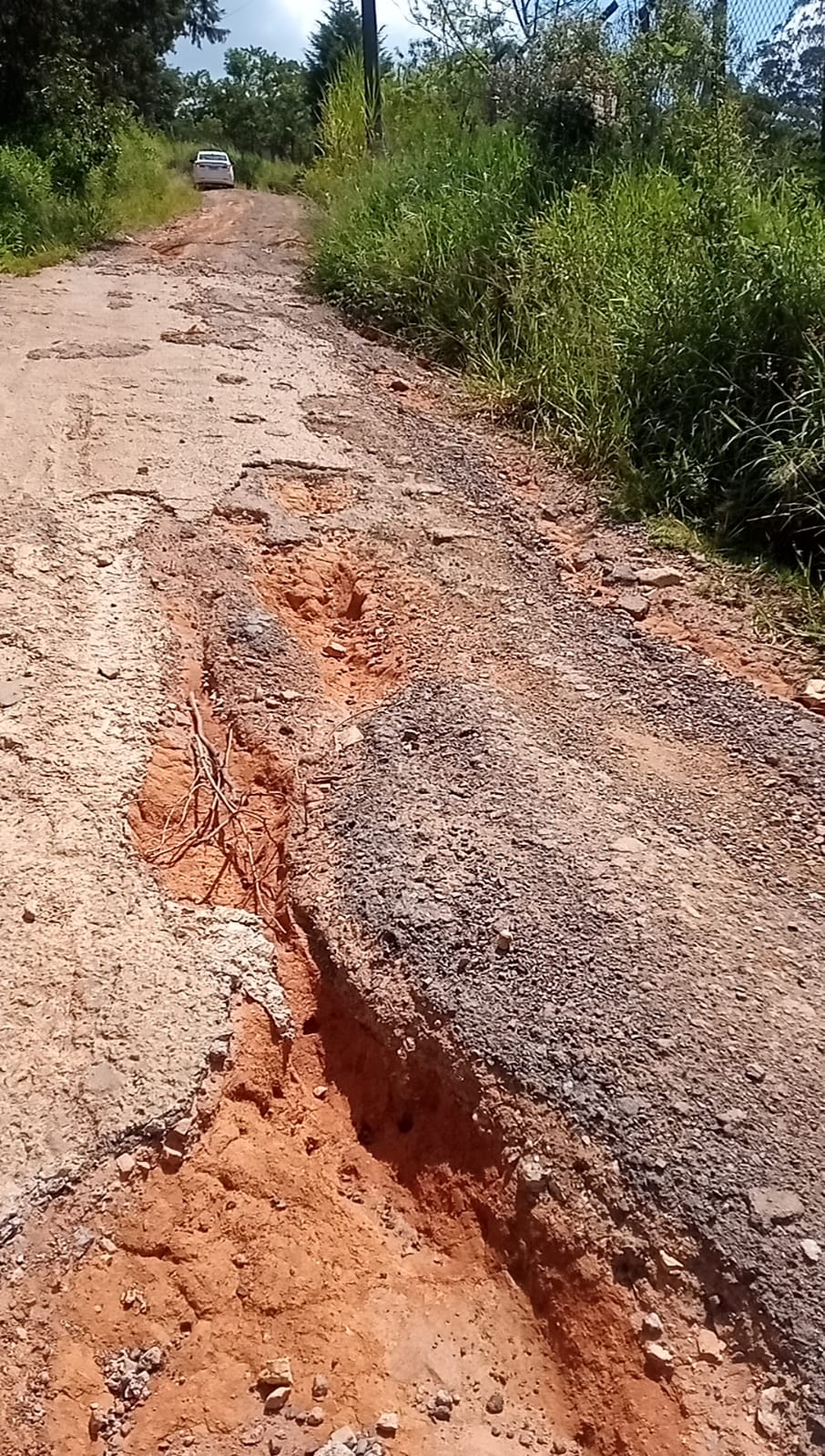 